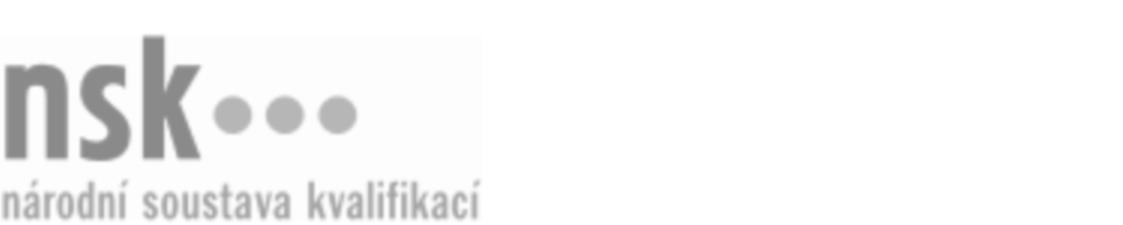 Autorizované osobyAutorizované osobyAutorizované osobyAutorizované osobyAutorizované osobyAutorizované osobyTextilní technik dispečer / technička dispečerka (kód: 31-055-M) Textilní technik dispečer / technička dispečerka (kód: 31-055-M) Textilní technik dispečer / technička dispečerka (kód: 31-055-M) Textilní technik dispečer / technička dispečerka (kód: 31-055-M) Textilní technik dispečer / technička dispečerka (kód: 31-055-M) Textilní technik dispečer / technička dispečerka (kód: 31-055-M) Autorizující orgán:Ministerstvo průmyslu a obchoduMinisterstvo průmyslu a obchoduMinisterstvo průmyslu a obchoduMinisterstvo průmyslu a obchoduMinisterstvo průmyslu a obchoduMinisterstvo průmyslu a obchoduMinisterstvo průmyslu a obchoduMinisterstvo průmyslu a obchoduMinisterstvo průmyslu a obchoduMinisterstvo průmyslu a obchoduSkupina oborů:Textilní výroba a oděvnictví (kód: 31)Textilní výroba a oděvnictví (kód: 31)Textilní výroba a oděvnictví (kód: 31)Textilní výroba a oděvnictví (kód: 31)Textilní výroba a oděvnictví (kód: 31)Povolání:Textilní technik dispečerTextilní technik dispečerTextilní technik dispečerTextilní technik dispečerTextilní technik dispečerTextilní technik dispečerTextilní technik dispečerTextilní technik dispečerTextilní technik dispečerTextilní technik dispečerKvalifikační úroveň NSK - EQF:44444Platnost standarduPlatnost standarduPlatnost standarduPlatnost standarduPlatnost standarduPlatnost standarduStandard je platný od: 21.10.2022Standard je platný od: 21.10.2022Standard je platný od: 21.10.2022Standard je platný od: 21.10.2022Standard je platný od: 21.10.2022Standard je platný od: 21.10.2022Textilní technik dispečer / technička dispečerka,  29.03.2024 14:31:27Textilní technik dispečer / technička dispečerka,  29.03.2024 14:31:27Textilní technik dispečer / technička dispečerka,  29.03.2024 14:31:27Textilní technik dispečer / technička dispečerka,  29.03.2024 14:31:27Strana 1 z 2Autorizované osobyAutorizované osobyAutorizované osobyAutorizované osobyAutorizované osobyAutorizované osobyAutorizované osobyAutorizované osobyAutorizované osobyAutorizované osobyAutorizované osobyAutorizované osobyK této profesní kvalifikaci nejsou zatím přiřazeny žádné autorizované osoby.K této profesní kvalifikaci nejsou zatím přiřazeny žádné autorizované osoby.K této profesní kvalifikaci nejsou zatím přiřazeny žádné autorizované osoby.K této profesní kvalifikaci nejsou zatím přiřazeny žádné autorizované osoby.K této profesní kvalifikaci nejsou zatím přiřazeny žádné autorizované osoby.K této profesní kvalifikaci nejsou zatím přiřazeny žádné autorizované osoby.Textilní technik dispečer / technička dispečerka,  29.03.2024 14:31:27Textilní technik dispečer / technička dispečerka,  29.03.2024 14:31:27Textilní technik dispečer / technička dispečerka,  29.03.2024 14:31:27Textilní technik dispečer / technička dispečerka,  29.03.2024 14:31:27Strana 2 z 2